УКРАЇНАПОЧАЇВСЬКА  МІСЬКА  РАДАВИКОНАВЧИЙ КОМІТЕТР І Ш Е Н Н Явід     березня  2018 року                                                            №  проектПро виділення одноразовоїгрошової допомоги гр. Сіморі О.О.              Розглянувши заяву жителя с. Старий Тараж  вул. Колгоспна, 48  гр. Сімори Олександра Олексійовича , який  просить виділити одноразову грошову допомогу на лікування після ДТП , взявши до уваги акт депутатського обстеження від 20 лютого 2018 року та керуючись Положенням про надання одноразової адресної матеріальної допомоги малозабезпеченим верствам населення Почаївської міської об’єднаної територіальної громади, які опинилися в складних життєвих обставинах, затвердженого рішенням виконавчого комітету № 164 від 19 жовтня 2016 року,    виконавчий комітет міської ради                                                     В и р і ш и в:Виділити одноразову грошову допомогу гр. Сіморі Олександру Олексійовичу в   розмірі 1000 (одна тисяча )  гривень.Фінансовому відділу міської ради перерахувати гр. Сіморі Олександру Олексійовичу одноразову грошову  допомогу.Лівар Н.М.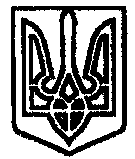 